Bubble me this, Riddle me thatName:Part 1: Bubble me this…Complete the components that make up the Cytosine tetraphosphate (a molecule sometimes found in rRNA).Bubble the components that make up a single fat molecule. (You may circle more than one answer)Glycerol4 Fatty acidsGlycine3 Fatty acids An ATP molecule recently underwent a single dephosphorylation reaction.  Complete the bubbles below with the components of the final product of the reaction. (Fill in bubbles as needed)Bubble the sugar molecule found in DNA.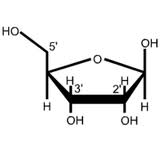 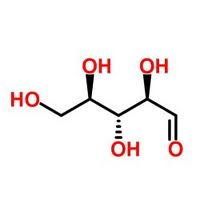 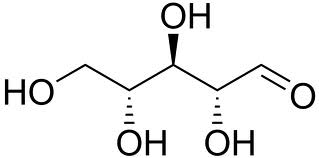 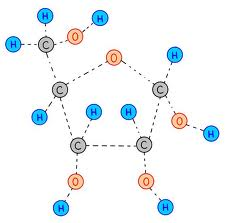 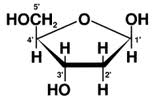 Bubble the complementary strand of the following DNA leading strand – 5’ TAGGCCT 3’5’ UAGGCCT 3’3’ ATCCGGA 5’5’ ATCCGGA 5’3’ AGGCCTA 5’Bubble the nonpolar amino acids.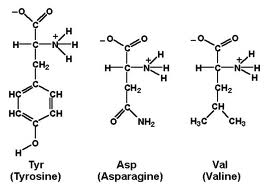 PART 2:  Riddle me thisMatch the followingAmino acids						a. Beta pleated sheetsCarbohydrates						b. Phosphodiester linkageDNA							c. HemoglobinTriacyglycerol						d. Ester linkageSecondary protein					e. Glycosidic linkageQuaternary structure					f. Peptide linkageA protein polymer composed of amino acids Threonine and Leucine was dropped in a hydrophobic solution.  Which of the following will most likely occur? (structure of the amino acids are below)The protein polymer will denature initially and slowly refold over time.There will be no change since the protein polymer is composed on Threonin which is non reactive and does not dissolve in non aqueous solution.The polymer will refold with Threonine on the outside in contact with the hydrophobic solvent and Leucine on the inside.The polymer will refold with Leucine on the outside in contact with the hydrophobic solvent and Threonine on the inside.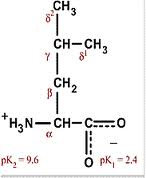 Threonine									Leucine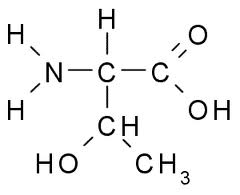 The molecular formula for glucose is C6H12O6.  What would be the molecular formula for a polymer made by linking ten glucose molecules together by dehydration reactions?C60H120O60C6H12O6C60H102O51C60H100O50C60H111O51